SREE NARAYANA COLLEGE, SIVAGIRI, VARKALAPG DEPARTMENT OF CHEMISTRY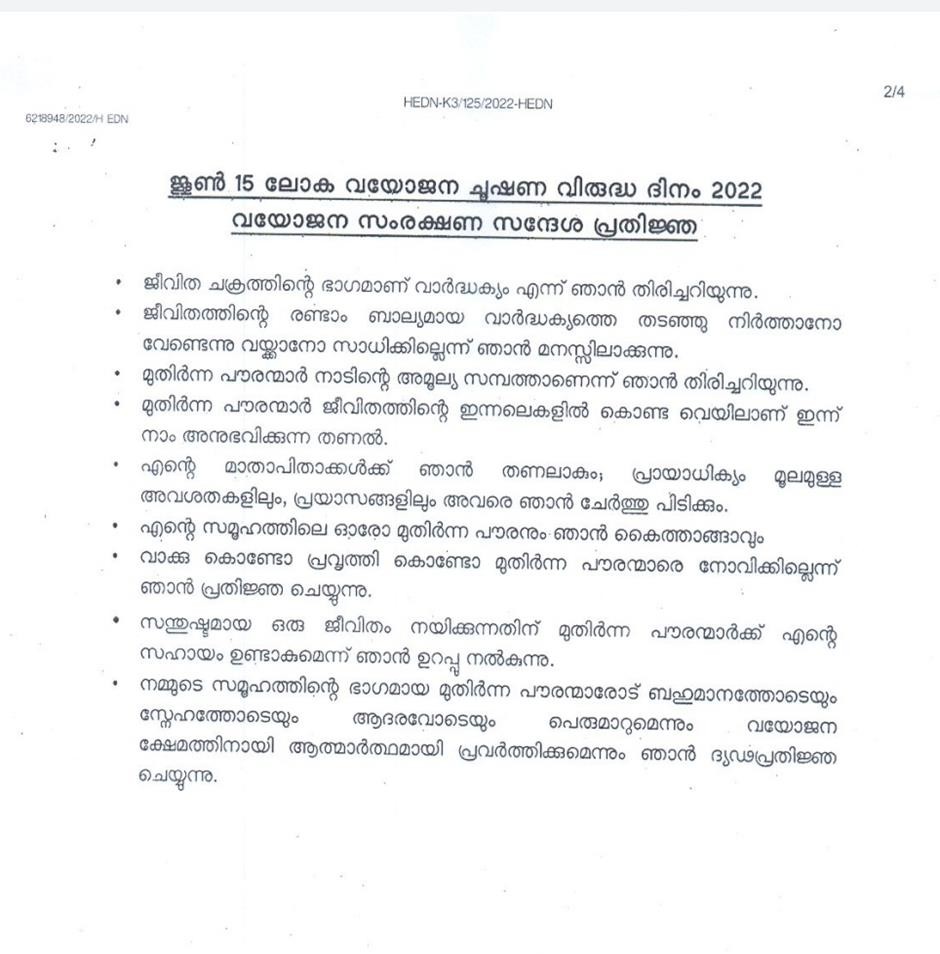 ‘World Elder Abuse Awareness Day’ Pledge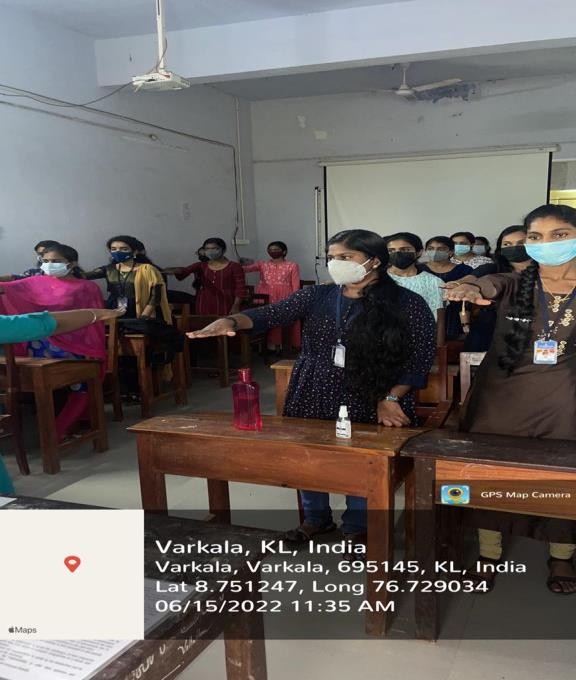 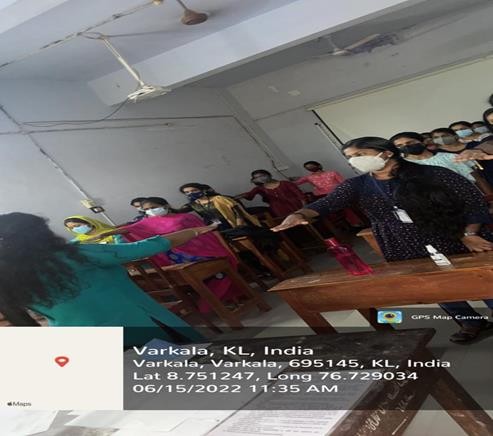 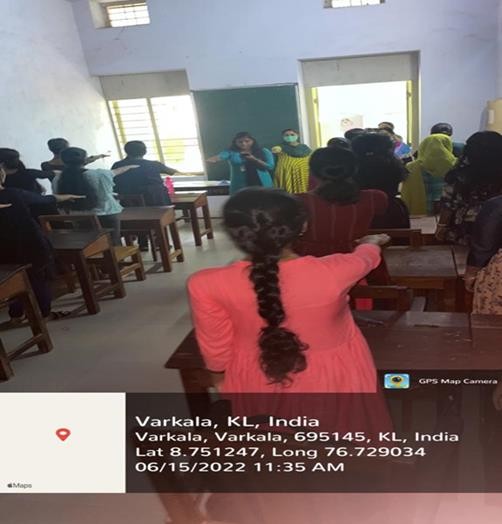 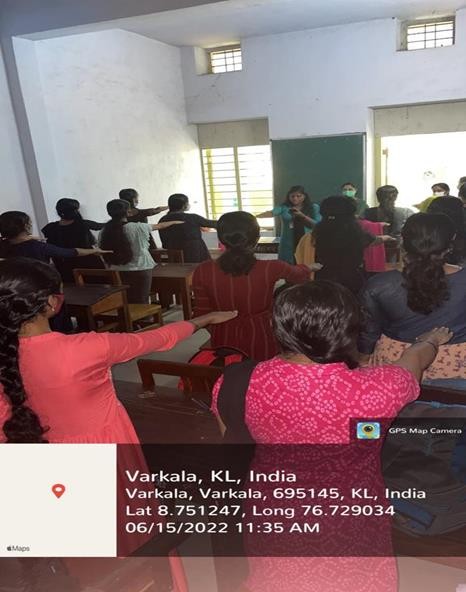 ‘World Elder Abuse Awareness Day’ Pledge by Students of PG Department of Chemistry